South SudanSouth SudanSouth SudanMarch 2025March 2025March 2025March 2025MondayTuesdayWednesdayThursdayFridaySaturdaySunday123456789International Women’s Day10111213141516171819202122232425262728293031End of Ramadan (Eid al-Fitr)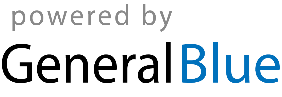 